InnoVEX 2017 Exhibitor News - Think Cloud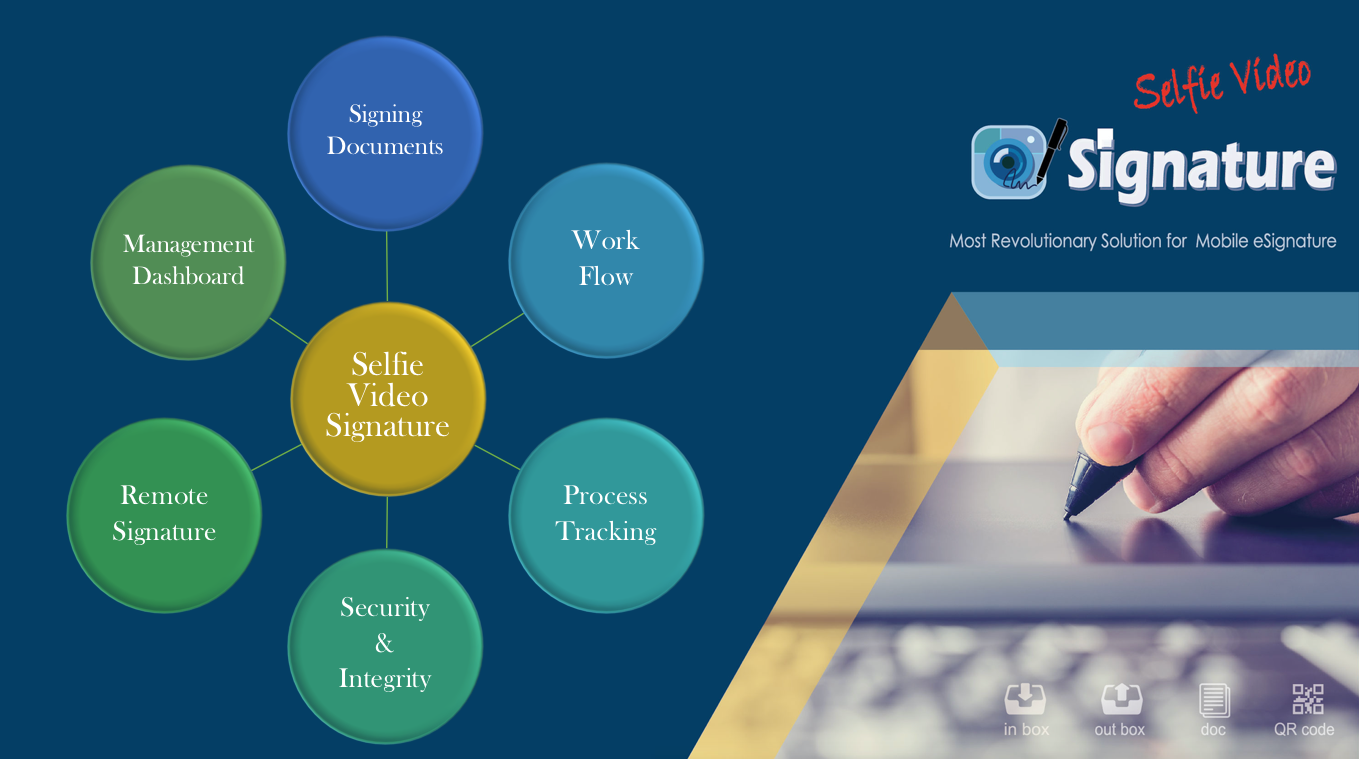 Think Cloud Technology Co., Ltd was founded in 2012 by Charles Wu who is a medical doctor and the superintendent of Lain An Hospital. With our forward thinking, Think Cloud stride to develop mobile solutions for the healthcare and medical informatics. In search of the last piece of jigsaw to enter total paperless era we proposed an innovative solution which fits most undeniable requirements of electronic signatures for medical consents. This revolutionary eSignature solution may also meet Fintech's need for safety of mobile transactions and defense against financial fraud.
Think Cloud Booth Number: G0356, Hall 3